Line Chart ActivityOpen a new Excel document.Copy the information in the chart below: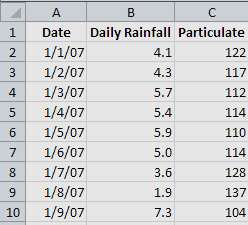 Select the data that you want to plot in the line chart. On the Insert tab, in the Chart group, click Line.  Click Line with Markers.To plot the Daily Rainfall column on a secondary vertical axis, click the data series for Rainfall, or select it from a list of chart elements (Layout tab, Current Selection group, Chart Elements box).On the Layout tab, in the Current Selection group, click Format Selection. Under Series Options, select Secondary Axis, and then click Close. On the Layout tab, in the Labels group, click Axis Titles.Click Primary Vertical Axis Title and name it Particulate Level, making sure to use Rotated Title. Click on Secondary Vertical Axis Title and name it Daily Rainfall, again using the Rotated Title. On the Layout tab, in the Labels group, click Chart Title, and then click Above Chart. Click the chart title, and then name it Particulate Levels in Rainfall, and reduce the size of the title to 14. When you’re finished, your chart should look like the one below: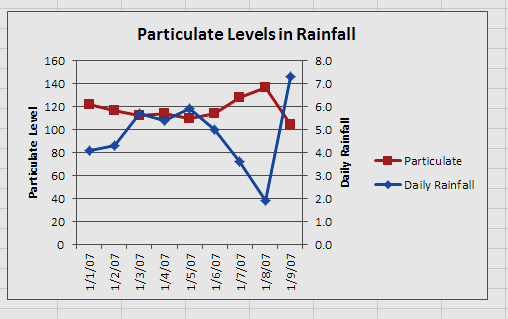 